
Cestovatelské večery KČT Slovan Pardubice
v sále Jana Kašpara v r. 2022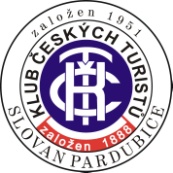 Vážení návštěvníci,těšili jsme se na obnovení Cestovatelských večerů KČT Slovan Pardubice a pečlivě připravili 
a zveřejnili jejich program. Považujeme je za každoroční příspěvek našeho turistického odboru k oživení společenského a kulturního života města. Bohužel jsme svědky rekordního nárůstu epidemie koronaviru s očekávaným maximem v době našich přednášek. Vláda vyzvala občany k osobní odpovědnosti, omezení zbytných sociálních styků a dodržování epidemiologických opatření. Cestovatelské večery v r. 2022 proto rušíme. Děkujeme vám za letošní zájem a těšíme se s vámi opět na shledanou v r. 2023.
V letošním roce se s vámi rádi setkáme na některém z výletů našeho odboru turistiky. 
Jejich přehled je zveřejněn na http://www.kct-slovan-pardubice.info/Jménem pořadatelů KČT Slovan PardubiceJosef Kotyk